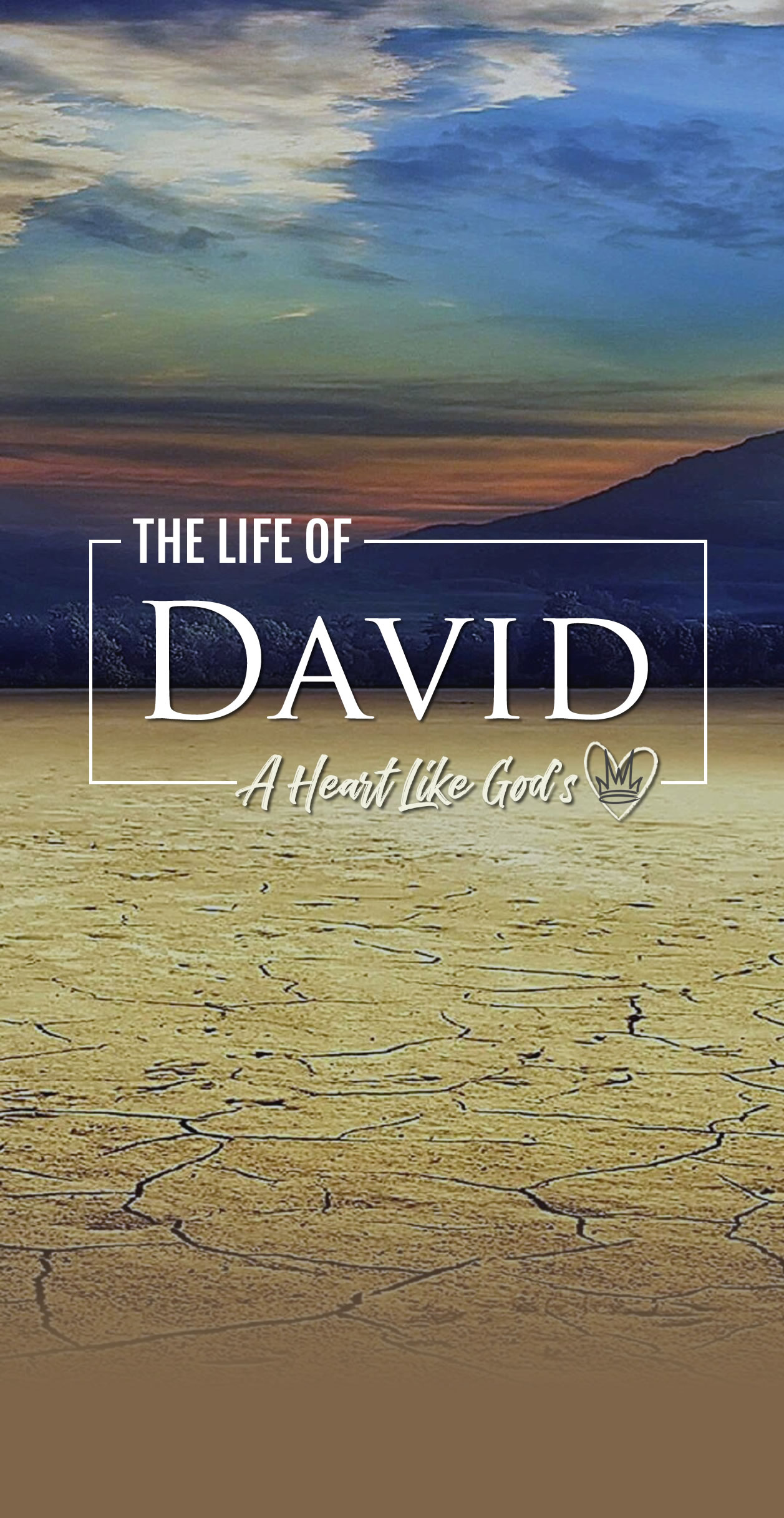 
A Heart of Trust
1 Samuel 18__________________________ to God only serves to __________________ His purposes.Trusting God in the midst of ________________________ - vv.1-5Trusting God in the midst of ________________________ - vv.6-16Trusting God in the midst of _______________________ - vv.17-30God ______________________ it all for ____________________.